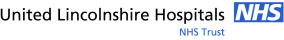 All pregnant women who present at the Antenatal Clinic between 11 weeks and 2 days and 14 weeks and 1 day are offered the choice to have screening for:Down’s, Edwards’, and Patau’s syndromesDown’s syndrome onlyEdwards’ & Patau’s syndromes onlyNo screeningAs part of your booking with your Community Midwife you will have received the information booklet ‘Screening Tests for you and your baby’ which has information regarding Down’s, Edwards’ and Patau’s syndrome within it. 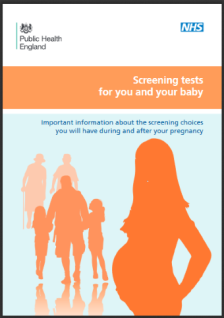 It is important to remember that the screening test for Down’s, Edwards’ & Patau’s syndromes, known as a combined screen, has two parts, an ultrasound scan and a blood test, and that both must be completed to get a combined result.If you are over 14 weeks and 1 days or the Nuchal Translucency measurement has not been possible, the screening options then are as follows:A blood test between 14 weeks 2 days and 20 weeks and 0 days for Down’s syndrome only, known as a Quadruple Screen. (ideally taken at 16 weeks)Fetal anomaly scan between 18 weeks and 0 days to 20 weeks and 6 days (usually around 20 weeks) for Edwards’ and Patau’s syndrome.ResultsScreening tests will not give a definite answer as to whether your baby is affected by Down’s, Edwards or Patau’s syndrome or not, the tests will only give you a ‘chance’ of whether your baby could be affected.A low chance result is a chance of 1 in 150 or less (e.g. 1 in 1,000). If you receive a low chance result, this will be communicated to you via a letter in the post within 2 weeks of the test. This letter is sent directly from the trisomy laboratory so please ensure we have your correct address. An increased chance result is chance of 1 in 150 or higher (e.g. 1 in 100). If you receive an increased chance result, this will be communicated to you by the screening team who will ring you to discuss your results and further options. Please ensure we have your correct telephone number. Further information can be found at:http://www.nhs.uk/conditions/pregnancy-and-baby/pages/screening-amniocentesis-downs-syndrome.aspx#closehttps://www.gov.uk/government/publications/screening-tests-for-you-and-your-baby-description-in-briefhttps://assets.publishing.service.gov.uk/government/uploads/system/uploads/attachment_data/file/805913/Chorionic_villus_sampling_and_amniocentesis_information_for_parents.pdfThis information is also available in different languages, available to download.If you are unsure of your options/choices please do not hesitate to ask to speak to your community Midwife or the Antenatal Screening team.Your local Screening Team can be contacted on the following numbers:Lincoln County Hospital Telephone: 01522 573422 or 597672 (ANC)Pilgrim Hospital BostonTelephone: 01205 446140 or 446106 (ANC)MobileTelephone: 07342086513 or 07342086468